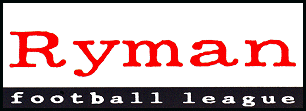 RYMAN FOOTBALL LEAGUE – WEEKLY NEWS AND MATCH BULLETINSeason 2009-2010 No: 13 - : - 2nd November 2009MONTHLY AWARDSThe third series of the Ryman Football League Monthly Awards for season 2009/10, covering the month of October 2009, were announced on Thursday as follows:Vandanel Manager of the Month(Sponsored by Vandanel Sport Ltd.)Premier DivisionTony Burman of  F.C.Division One NorthKeith McMahon of Thamesmead Town FCDivision One SouthAndy Sinton of Fleet Town F.C.Vandanel Team Performance of the Month(Sponsored by Vandanel Sport Ltd.)Premier DivisionTooting & Mitcham United F.C.Division One North Town F.C.Division One SouthMerstham F.C.The Manager of the Month award covers Ryman League matches only.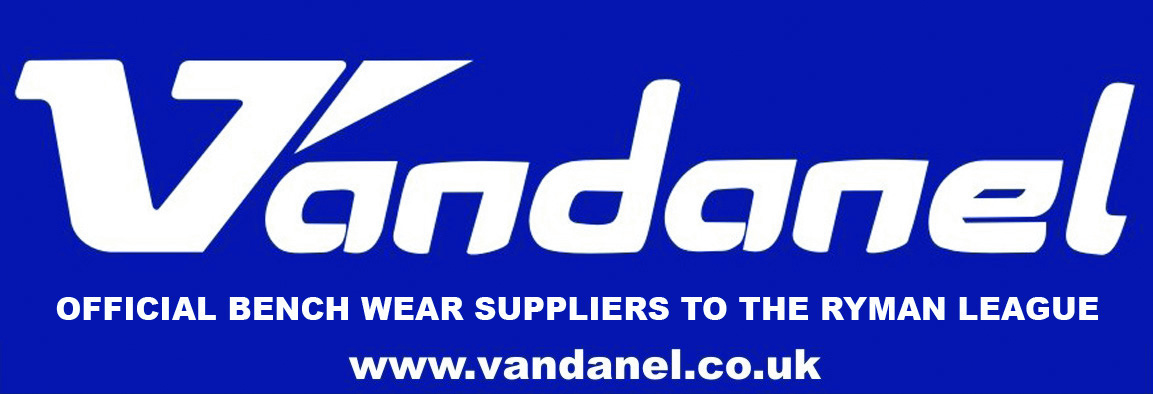 The award for the “Team Performances of the Month” recognises a particularly noteworthy performance by a Club during the month from any of its first team matches in all competitions played.  This month the choice has been very strong, with the FA Cup and Trophy competitions bringing through a number of nominations.Tooting & Mitcham United Football Club achieved one of their best wins for many seasons in the Fourth Round Qualifying of the FA Cup competition in October.  Having been denied a victory in the first match against Conference National team Eastbourne Borough when the visitors scored two injury time goals to draw the game 3-3, the  club were faced with a difficult replay on the south coast in midweek.  However, the team pulled out all the stops to record a thoroughly deserved 4-3 victory in extra time, taking the Club through to the First Round Proper and at the same time winning the Premier Division ‘Vandanel Team Performance’ award for October 2009. were a second team to achieve FA Cup success at the same stage of the national competition by winning a replay.  In the case of the Trawlerboys, a late goal; secured a replay from a 1-1 draw at Conference North club .  Then in their home replay four nights later,  comfortably won the replay 4-2, winning the Club the Division One North Team ‘Vandanel Team Performance’ award for October 2009.Merstham travelled to high flying Hastings United in the FA Trophy in the middle of October, and stunned everyone with an exceptional 6-1 win, with all the goals coming in the first forty five minutes of the match.  This outstanding victory won the  club the Division One South “Vandanel Team Performance” award for October 2009.This season these awards are again being sponsored by Vandanel Sport Limited, the League’s Official Benchwear Supplier and Preferred Kit Supplier.  As part of the sponsorship of these awards, Vandanel Sport will provide a ‘Manager of the Month’ trophy and Jacket for each Manager of the Month, and a trophy and £100 credit voucher for each Team of the Month.WEEKEND REVIEWPremier DivisionThere were only three matches in the Premier Division on Saturday and they produced 14 goals.Alas for the 419 spectators, none of them were at  where Sutton United, perhaps with one eye on their forthcoming FA Cup tie, were held to a 0-0 draw by lowly Waltham Abbey.The entertainment value was considerable higher at the Pilot Field, where Hastings United moved up to second place in the table – but only just.  The point they needed came from Tim Olorunda’s goal in the third minute of added time, which made it 4-4 after visiting  (Middx) had scored three times in the last nine minutes of normal time to overturn a 3-1 deficit.  Russell Eldridge’s first goal since his switch from Horsham gave the hosts an early lead.  Byron Harrison’s penalty squared matters three minutes before the interval but there was still time for Liam Upton to send  into the dressing rooms with a lead and the points began to look safe when Ade Olorunda made it 3-1 six minutes after the restart.Then came the late drama as Hone Fowler and Harrison, with his 14th goal in all competitions, brought Ashford level and Paul Johnson’s long-range free-kick fired them ahead, only for the younger Olorunda to save the day for  with a header.Aveley moved back into the top half of the table with a 4-2 win over  at the Mill Field. Goals by Sherwin Stanley and Martin Tuohy in the last minute of the first half put the hosts in command after Ryan Doyle had replied to James Rowe’s early strike for Canvey.  Tuohy was on target again midway through the second half, leaving Rowe to complete the scoring with ten minutes left.Division One NorthThree first-half goals enabled Great Wakering Rovers to extend their lead in Division One North to three points on Saturday.  They survived a strong comeback by hosts Heybridge to claim a 3-2 victory.  Ty Benjamin’s header gave Rovers the lead after seven minutes and Jimmy Webb doubled it with a penalty after he had himself been brought down.  Then Michael Fox made it three in the 38th minute.  The day’s second penalty, converted by Reece Harris, gave Heybridge a lift and Steve Bourne pulled another goal back with more than a quarter of the game left.  But Wakering survived a further strong spell of pressure by their  rivals and went home with the points.East Thurrock United moved into second place with a 6-1 trouncing of . It was all over by the 36-minute mark, when Rocks led 5-0. Kris Newby’s opener was followed by a Steve West double and further scores from Sam Higgins and Max Cornhill.  Rocks took their feet off the gas after that, adding just one more goal through Kye Ruel on the hour, and a Danny Light penalty enabled the visitors to have the last word.Third place now belongs to Thamesmead, who beat  2-1.  It was 1-1 after only four minutes, with Peter Smith’s opener for the  club quickly answered by Michael Pelley.  Then there was a long wait for the third and decisive goal of the game, which came from Joel Greaves in the 61st minute. topped the table at the start of October but had slipped to eighth before they kicked off on Saturday.  Hardly surprising: the FA Cup heroes had not played a league game since 29th September.  They soon got the hang of league football again, though. Scott Mitchell gave them a second-minute lead at home to Wingate and Matthew Nolan doubled it with a penalty.  David Laird pulled one back before the break and it was to finish 2-1, though top scorer Leon Smith almost allowed Wingate to go home with a point.  Victory lifted the Trawlerboys back into the play-off places.Neighbours and fellow-strugglers  and Romford both maintained the upturn in form which had started with midweek wins.  A Kris Lee double in the last 20 minutes gave Brentwood a 2-0 home victory over Redbridge while Romford made it seven goals in two games with a 3-0 success at Leyton, who had themselves pulled off a surprise victory at , then on top of the table, a week earlier.  James Gammons set Romford on their way with an 11th-minute header, Paul Kavanagh’s penalty made it 2-0 on the hour and Martin Heed wrapped it up at the end.Jake Parrott hit the bar for Potters Bar early in their home game against VCD but the hosts would come no closer and VCD took the points with a goal in each half, Aaron Firth and Leroy Higgins the marksmen.  One goal, a Joel Barnett free-kick midway through the first half, was enough for Tilbury at Ware, while Ilford and tenants  slogged out a 0-0 draw at Cricklefield.  ’s Robert Carter missed the best chance of the game but his side had to survive the last 25 minutes with ten men after Dean Pennant was sent off.Division One South are the new leaders after Saturday’s 3-2 home win over Metropolitan Police - or was it the Keystone Cops?  The blundering lawmen twice headed into their own net and played for an hour with ten men after keeper Mo Maan was sent off.  Neil Lampton donated the first goal to Rebels after 18 minutes but Gary Drewett equalised three minutes later and, despite being a man short, the Police went ahead just after the interval through Nicky Humphrey.Medi Koroma became the only  player on the scoresheet when he made it 2-2 in the 76th minute and the winner followed moments later when Lee Gledhill nodded the ball past deputy keeper Will Packham for the day’s second own goal.  All this crazy affair now needed was for Packham to charge upfield and score a last-minute equaliser, as he did in a recent cup match.  But not this time.With the other leading clubs in FA Trophy action, seventh-placed  were the next team in the table to see league action and they moved up to sixth with their 2-1 victory at Walton & Hersham.  Richard Avery and Brendon Cass gave them a 2-0 lead by the 18 minute mark and they held it until the 56th minute when debutant  replied for the Swans.  had Ray Powell sent off six minutes later but they held out.There was an alcoholic feel about the division’s other two games as Bottle and Boosey played key roles.  Glen Boosey scored the only goal of the game on the half-hour as Corinthian-Casuals won at bottom club Whitstable, while Jimmy Bottle’s equaliser set Sittingbourne on their way to a 3-1 home win over Walton Casuals.  His goal came in the 43rd minute, just three minutes after Anthony Gale had given Casuals the lead.  Hichan Akhazzan struck twice in the second half to lift the Brickies into the top half of the table.FA TrophyDivision One South side Merstham travelled to Tonbridge for Saturday’s FA Trophy tie with high hopes of repeating their startling victory at another Premier Division side, Hastings United, in the previous round, even if a repeat of the 6-1 scoreline was a little too much to ask.Well, 6-1 it was to be again – but this time Merstham were on the wrong end of it.  Paul Booth put the Angels ahead after only two minutes though the visitors, undeterred, replied in the seventh minute through Jermaine McGlashen.  The game was effectively settled in the next 15 minutes as Carl Rook scored from the spot, his 12th of the season, Marc Cumberbatch made it 3-1 to Tonbridge and John Hamsher missed a penalty at the other end.  Tonbridge were now in pole position, though Lewis Hamilton sped off to the dressing rooms in the 25th minute accompanied by Merstham’s Craig Vernon, and the rest of the match was a ten-a-side affair.  Angels went on to double their score in the second half through Lee Minshull, Booth and Jean-Michel Sigere.Two other games pitted Ryman Premier sides against Division One opponents.  League leaders  were made to work hard for their 3-0 home win over lowly Chipstead, who kept the scoresheet blank until the 52nd minute when Jamie Day broke the deadlock.  Danny Harris and Ryan Hayes added further goals, leaving Chipstead to enjoy the boost to their coffers provided by their share of a four-figure gate.Whyteleafe looked on course for an upset victory over Premier visitors AFC Hornchurch until Darrel Coleman was sent off in the 62nd minute.  Hornchurch were quick to make the most of their extra man, with Jo Flack scoring three minutes later to force a replay.  Whyteleafe had led from the 12th minute, when Ryan Royston was on target.Two Division One sides enjoyed 2-0 wins opponents from their own division.  Two goals in as many second half-minutes from Gary Mickelborough, a penalty, and Liam Quinn gave Ramsgate a notable win at in-form Fleet after the visitors had lost Warren Schultz to a red card just before the interval.  Another two second-half goals, by Ross Wall and Michael Begg, saw  through against visiting .Bragging rights between the Ryman and Zamaretto Leagues will be settled in midweek.  The eight ties pitting clubs from the two leagues against each other produced two wins apiece, all for the home sides, and four draws.A Jamie Richards hat-trick gave Boreham Wood a 3-2 win over  and Carshalton’s two ace marksmen, Richard Jolly and Craig Faulconbridge, who got two, earned them a 3-1 victory against Totton, who had gone ahead early in the second half.There was no joy for Tooting & Mitcham United, who were 3-0 down at Chippenham before Jamie Byatt scored their goal in a 4-1 defeat, nor for Burgess Hill, who claimed the first and last goals of their game at Farnborough through Danny Curd and Dan Gainsford respectively but conceded five in between them.James Baker and Michael Shinn scored twice in five minutes midway through the first half for Billericay at Barton, who had taken an early lead, but Joel Mason’s second of the game made it 2-2 and the sides will meet again at New Lodge on Tuesday.  Skipper Justin Gregory netted with 11 minutes left to earn Croydon Athletic a 1-1 home draw against Burnham and it was the same scoreline at Godalming, where Banbury hit back after a goalkeeping blunder had allowed Kenny Ojukwu the softest of goals for the home side in the 10th minute.  Northwood face a long trip to Evesham after their clash at  finished scoreless.Three all-Premier ties completed the programme, the tightest of them at  where their derby against fierce rivals Wealdstone finished 2-2. Stones, building up to next Sunday’s FA Cup tie against , looked set to avoid an unwanted replay until Rocky Baptiste fired home an injury-time free-kick.  Baptiste had also levelled matters at 1-1 after Rob Fitzgerald’s early goal for Wealdstone, who went ahead for the second time through Lee Chappell.Kingstonian were comfortable 4-2 winners over Hendon.  Bobby Traynor gave them an early lead with his 13th of the season and it was 3-0 after Matt Gray and Carl Wilson-Denis scored in the first ten minutes of the second half.  Lubo Guentchev pulled one back with ten minutes left but a late strike by Christian Jolley left the visitors without a prayer, although James Bent managed a second consolation effort.In the remaining tie, a goal on the stroke of half-time by James Pinnock gave Maidstone the lead at bottom club Bognor and Shannon O’Donovan completed the  side’s 2-0 win.So eight Ryman League clubs picked up £3,000 in prize money as they booked their places in the third qualifying round, when the regional  divisions enter the fray.  Eight more are involved in replays.Ryman Youth LeagueThe first three ties in the Lucas Fettes Youth Cup were played on Wednesday and the most exciting finish came at Croydon Athletic, where goals in the last three minutes by Chienedu Benjamin and Daniel Ebanks gave the hosts a 5-3 win over Bromley.  Bromley fought back to level terms after trailing 2-0 but within a minute of their equaliser Alex Rennie restored Croydon’s lead with his second goal of the game.  Then Louis Allright made it 3-3 before Athletic’s late double saw them through.Behind after five minutes at Whyteleafe,  hit back strongly to lead 4-1 at half-time, Bradley Murray scoring twice, and held on to win 4-2 after Daniel Hughes netted his own second of the game midway through the second half to give the hosts some hope.  George Porter claimed a hat-trick and Giorgio Fullone scored twice in Cray’s 5-1 romp at Corinthian-Casuals.Thursday’s trio of cup ties produced the biggest win of the week.   A James Cottee hat-trick put AFC Wimbledon 3-0 against Horsham and Joe Jackson added two in as many minutes before Jordan Hutchinson and Rhys Turner completed a 7-0 scoreline.Chipstead took a fifth-minute lead at Leatherhead but were beaten 4-1 after Joseph Goodman scored in each half to put the home side ahead.  Thamesmead were the other qualifiers for the second round with a 2-0 home win over Welling. Brandon James and George Stollery got the goals.One league match was played on Wednesday and Woking’s 100% record in the West Division was decisively ended by a 4-1 defeat at .  Two penalties in eight second-half minutes, converted by Oliver Perkins and Roger Rutana, put the game beyond ’s reach.FA CUP – FIRST ROUND PREVIEWHereford United v Sutton UnitedSutton United have already made their mark on FA Cup history.  Although they are best remembered for their 2-1 victory over Premiership side  in the third round of 1989, it should not be forgotten that they reached that stage a year earlier and took  to a replay.They also hit the headlines in 1970 when they welcomed Don Revie’s , then at the peak of their powers, to  in the fourth round.  Sutton lost 6-0 but Revie was so impressed by centre-back John Faulkner that he signed him to be Jack Charlton’s back-up.  It proved an ill-fated move: he scored an own goal on his debut and broke a kneecap in his second outing.  After this unfortunate start he made only two more appearances for the Yorkshiremen before enjoying a lengthy spell at .Sutton again reached the third round in 1993-94, losing at .  Two years later it was  who denied them another trip to that stage, beating them 2-0.Since then Sutton have only once survived the qualifying stages.  That was a year ago, when they again faced , this time at home in the first round, and were beaten by a lone goal.So another clash with  (they also met in 1992, when Sutton lost 2-1 at home) completes that short sequence and Sutton will have high hopes of pulling off an upset against a club lying 19th in League Two.  Away form has been ’s downfall, though: they have lost only once at .It could be a reunion with Gavin McCallum, Sutton’s top scorer last season. The Canadian striker has had few opportunities since moving to  but came off the bench to score a 90th-minute equaliser at  earlier this month.How they got there:1Q:  (A) 2-2 (Goodliffe, Payne); (H) 3-2 (Hann, Phillips, Cobbs).2Q: Uxbridge (H) 3-0 (Goodliffe, Gargan, Joseph).3Q: Walton & Hersham (H) 1-0 (Gargan).4Q:  &  (A) 3-1 (Hann, Gargan, Pouton).Stockport County v Tooting & Mitcham UnitedTooting & Mitcham striker Paul Vines will be all out to extend his enviable FA Cup record this season when the Terrors visit League One side  on Saturday.Vines has scored in each of Tooting’s five games in the competition, including what seemed to be a dramatic 87th minute winner against Eastbourne Borough in the fourth qualifying round.  Even though his strike partner Simon Parker – who played in the first round for Hornchurch a year ago - put the icing on the cake two minutes later, the tie was to last another two hours or more.  Somehow  salvaged a draw with two goals in added time.The replay was all square after 90 minutes and, although two Matt York penalties then put Tooting 4-2 up against ten men, they still had to suffer before completing a 4-3 victory.Although Tooting can boast an appearance in the fourth round in the not-too-distant past – they lost 3-1 at Bradford City in 1976 – their FA Cup highlight came undeniably in the 1958-59 season, when they were unlucky not to beat Nottingham Forest at home in the third round. It finished 2-2,  won the replay and went on to lift the trophy for the only time in the 20th century.It’s 32 years since Tooting last reached the first round, a long absence for a team with their great tradition, and so this year brings their first opportunity to host big-name opposition at the impressive Imperial Fields, the ground which replaced worn-out old  almost a decade ago.First, though, they have to survive their trip to .  The omens may be good: Stockport are 21st in League One and have only one home victory to set against five defeats at  , the ground where rugby Premiership side  are the tenants.While Sutton may encounter their former striker Gavin McCallum at , it seems unlikely that  will be fielding their only ex-Tooting player.  He was a forward by the name of Jimmy Collins, who made the trip from , via QPR, to  – for what was a brief stay – in 1934!How they got there: 1Q: Horsham (H) 4-2 (P Vines, Parker, , Byatt).2Q:  (A) 2-0 (Byatt, P Vines).3Q:  (H) 3-2 (P Vines, Goode, Byatt).4Q: Eastbourne Borough (H) 3-3 (, P Vines, Parker); (A) 4-3 (P Vines, McLeod,  2).Wealdstone v Rotherham UnitedWealdstone are the only one of the four Ryman League sides in action this weekend to have been favoured with a home draw and their mouthwatering tie against Rotherham, fifth in League Two, will take place at Grosvenor Vale on Sunday afternoon.It will be the 14th time since the war that the Stones have appeared in the competition proper, most recently in 1986.  But they have only twice gone further and have reached the third round on a single occasion.  That was in 1977-78, when they knocked out Hereford and Reading – their sole victories over Football League clubs - before going down 4-0 to QPR at Loftus Road. are also short on great Cup moments.  Two appearances in the last 16 are their best performances despite having to win only two matches to get that far during some lengthy spells in what is now the Championship, the old Division Two.They have bowed out by 3-0 scorelines in six of the last nine years against clubs as diverse as  and Forest Green Rovers.  Ten years ago, however, they won by that margin in the first round and that was against , the only Isthmian League club they have previously faced.The Millers are currently in exile at ’s Don Valley Stadium while seeking a site for a new ground in their home town.  It’s a situation with which Wealdstone will sympathise, having ground-shared for many years before taking over Grosvenor Vale, the former home of Ruislip Manor, last season.  It is a venue unique in the Ryman League, and perhaps anywhere in football, for having a World War II gun emplacement as part of its perimeter fence.The guns have long since been taken away, and Stones will lack some shooting power on the pitch as well.  Greg Ngoyi scored the first of their goals, his third in the FA Cup this season, as they wiped out an early 2-0 deficit to win 4-2 at Aylesbury in the previous round but he was later sent off and is suspended on Sunday.How they got there:1Q:  (A) 2-1 (Ashe, Ngoyi).2Q: Boreham Wood (A) 4-2 (Ashe, Chappell 2, Massey).3Q: Lewes (H) 3-0 (O’Leary, Ngoyi, Forbes).4Q: Aylesbury (A) 4-2 (Ngoyi, Ashe 2, Forbes).Wrexham v Lowestoft TownThis season is the first time that Ryman League newcomers  have ventured beyond the familiar waters of the Eastern Counties League, which they won for the 12th time in the spring.The Trawlerboys have waited a long time to step into the wider football world but it has already been a memorable campaign for the  coast club.They have banked £31,000 from the two FA competitions, including £29,000 for an FA Cup run which started with a local derby victory over Great Yarmouth in the preliminary round.  More than 6,000 fans have watched their five home games in the competition and their league gates average around 700.They are well placed in Division One North, with matches in hand, and their newfound ambition was emphasised recently when they signed Scottish international midfielder Gary Holt.It will be their fourth post-war appearance in the third round and on each of the previous occasions they have fallen to Football League clubs at that hurdle.  Perhaps, then, it is a lucky sign that on this occasion they are facing non-League opposition.  Wrexham, relegated from the Football League in 2008, currently lie 15th in the Blue Square Premier table.  Having said that, they have a record in knock-out football that many clubs of far higher status can only envy.Wrexham are no strangers to FA Cup glory, having reached the quarter-finals three times since 1974. But they have also won the Welsh Cup on no fewer than 23 occasions and the more recent Welsh Premier Cup five times.  Those successes in their own country gave them the chance to enjoy eight European campaigns and they reached the Cup-Winners’ Cup quarter-finals in 1976, going down by just 2-1 on aggregate to .  They beat  in the 1984-85 competition and have also faced the likes of Roma, Real Zaragoza and Manchester United.How they got there:Prel:  (H) 3-0 (Mitchell, Hilton, King).1Q:  (H) 3-1 (Hunn, Smith, McGee).2Q:  United (H) 1-0 (Godbold).3Q:  (H) 0-0; (A) 2-0 (Nolan 2).4Q:  (A) 1-1 (McGee); (H) 4-2 (Nolan, Mitchell, Fisk 2).CHAMPIONSHIP MANAGER CUP - THIRD ROUND DRAWThe Board of Directors have confirmed that the League Cup competition will be known for the three year period of sponsorship as the Championship Manager Cup.The draw for the Third Round of The Championship Manager Cup will be published on the League’s website on Friday, 13th November.Matches are to be played week commencing Monday, 7th December.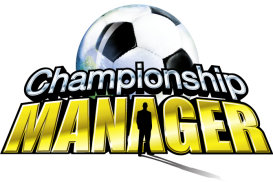 The Final will be played on Wednesday, 24th March, 2010.CONSECUTIVE GAME GOALSCORING RECORDMark Hemmings, Sports Reporter of the Welwyn & Hatfield Times has asked what is the current Ryman League record for someone scoring in consecutive games, as 's Shayne Wyllie has scored in five consecutive matches at the moment?Peter Butcher, the League’s Communications Administrator, has responded, “Picking up one of Mike Wilson's volumes entirely at random, I find - on the first page! – ‘Gary Abbott scoring in 11 straight league games (16 goals) for , 22nd January to 1st April, 2000.’  By the way, Lee Burns scored in seven successive league games for  earlier this season - probably the 2009-10 record.”Gary Abbott is of course currently manager of Sittingbourne Football Club.RESULTS	RESULTS Tuesday, 27th October, 2009Premier Division  (Middx)	1 - 4		300 11 (pen)	Noble 36, Hayes 55,	Harris 64, May 73Division One NorthGreat Wakering Rovers	2 - 2	Redbridge	121 12, 74	Nougher 21, Oniha 44 	0 - 3	 	152	Good 43, Lee 63,	Okojie 73Northwood	2 - 1	 	196Hewitt 61, Ofori 79	Valenti 32 (pen)	1 - 1	Maldon Town	81Wyllie 84	Daly 4Romford	4 - 2	VCD Athletic	99Senghore 15, Burnett 35,	Firth 43, 88Clayton 41, Asbury 80 (og)Ware	0 - 1	Wingate & Finchley	128	Smith 6Division One SouthChipstead	0 - 2		151	Kennett 3, 6Croydon Athletic	3 - 0	Corinthian-Casuals	127Graham 38, Godfrey 60,Hill 66Dulwich Hamlet	1 - 1	Metropolitan Police	196James 33	Edwards 51Folkestone Invicta	3 - 1	Sittingbourne	304Chappell 3, J. Everitt 12,	Bottle 13 79	4 - 2	Walton Casuals	137 14,  55, 90,	Grant 78, 81Shittu 70Horsham YMCA	2 - 1		116Brake 34, Manton 73 (pen)	Sherwood 12 (pen)Walton & Hersham	1 - 0	Leatherhead	174Tarpey 49	1 - 1	Whyteleafe	145Vahid 90 (pen)	 55FA Cup – Fourth Round Qualifying Replays Borough	3 - 4	Tooting & Mitcham United	906(After extra time)Armstrong 13 (pen)	Vines 29, McLeod 42,Elphick 38,  110	York 100 (pen), 103 	4 - 2	 	2247Nolan 9 (pen), Mitchell 16,	Smith 39 (pen), Webb 84Fisk 64, 90 Senior Cup – Third Round  	0 - 3	 Rangers	68	 27, 76, Beale 64Wednesday, 28th October, 2009Division One South 	0 - 1	 Town	134	Solly 65 Senior Cup – Third RoundStanway Rovers	2 - 3	 Abbey	56Reakes 35, Newson 90	 82, Zanone 87,	J Elmes 110 	(A) 0 - 0	AFC Hornchurch	52(Match abandoned after 10 minutes die to a serious injury to a  player)Saturday, 31st October, 2009Premier DivisionAveley	4 - 2	Canvey Island	200Doyle 29, Stanley 44,	Rowe 11, 80Tuohy 45, 64 United	4 - 4	Ashford Town (Middx)	372Eldridge 11, Upton 45,	Harrison 42 (pen), 84,A Olorunda 51, T Olorunda 90+3	Fowler 81, Johnson 90Sutton United	0 - 0	 Abbey	419Division One North	2 - 0	Redbridge	94Lee 70, 90East Thurrock United	6 - 1		104Newby 13, West 17, 21,	Light 71 (pen)Higgins 30, Cornhill 36,Ruel 61Heybridge Swifts	2 - 3	Great Wakering Rovers	147Harris 55 (pen), Bourne 65	Benjamin 7, Webb 25 (pen),	Fox 38Ilford	0 - 0	 Forest	61Leyton	0 - 3	Romford	64	Gammons 11, Kavanagh 61 (pen),	Heed 90	2 - 1	Wingate & Finchley	642Mitchell 2, Nolan 34 (pen)	Laird 40	0 - 2	VCD Athletic	65	Firth 25, Huggins 86 	2 - 1	 Town	59P. Smith 2, Greaves 61	Pelley 4Ware	0 - 1	Tilbury	123	Barnett 24Division One SouthSittingbourne	3 - 1	Walton Casuals	118Bottle 43, Akhazzan 73, 82	Gale 40Walton & Hersham	1 - 2		114 56	Avery 15, Cass 18	0 - 1	Corinthian-Casuals	133	Boosey 30	3 - 2	Metropolitan Police	292Lampton 18 (og), Koroma 76,	Drewett 21, Humphrey 48Gledhill 77 (og)FA Trophy – Second Round QualifyingBarton Rovers	2 - 2	Billericay Town	140Mason 6, 51	Baker 23, Shinn 28Bognor Regis Town	0 - 2	 United	252	Pinnock 45, O’Donovan 73Boreham Wood	3 - 2	 Town	167Richards 28, 53, 69	Kirby 35 (og), Sharif 60Carshalton Athletic	3 - 1	AFC Totton	249Jolly 54, Faulconbridge 67, 87	Jack 47	4 - 1	Tooting & Mitcham United	429Lye 20, Powell 22 (pen), 58,	Byatt 63Lamb 77 Rangers	2 - 0	 Town	198Wall 37, Begg 68Croydon Athletic	1 - 1	Burnham	130Gregory 79	Sear 69	3 - 0	Chipstead	1002Day 52, Harris 75,Hayes 84Farnborough	5 - 2	Burgess Hill Town	584Ibe 33, 71, McMahon 52,	Curd 13, Gainsford 83Thomas 57, 66	0 - 2	Ramsgate	118	Mickelborough 58 (pen),	Quinn 60	1 - 1	Banbury United	188Ojukwu 10	 39Harrow Borough	2 - 2	Wealdstone 	513R. Baptiste 51, 90	Fitzgerald 7, Chappell 61Kingstonian	4 - 2	Hendon	276Traynor 9, Gray 50,	Guentchev 80, Bent 90Wilson-Denis 56, Jolley 90Northwood	0 - 0	Evesham United	104Tonbridge Angels	6 - 1	Merstham	386Booth 2, 54, Rook 15 (pen),	McGlashen 7Cumberbatch 20, Minshull 54,Sigere 88Whyteleafe	1 - 1	AFC Hornchurch	143Royston 12	Flack 65FIXTURES	FIXTURESMonday, 2nd November, 2009 Senior Cup – Third RoundAveley vs.  Senior Cup – Second Round vs. LeytonTuesday, 3rd November, 2009Premier DivisionBognor Regis Town vs.  (Middx)Division One SouthSittingbourne vs. Walton & Hersham vs. The Championship Manager Cup – Second Round  vs.  AbbeyWare vs. FA Trophy – Second Round Qualifying ReplaysAFC Hornchurch vs. WhyteleafeBanbury United vs. Billericay Town vs. Barton RoversBurnham vs. Croydon AthleticEvesham United vs. NorthwoodWealdstone vs.  Borough Senior Cup – Third RoundDagenham & Redbridge vs. Great Wakering RoversEast Thurrock United vs.   vs. Heybridge Swifts vs.  vs. TilburySouthend Manor vs. Redbridge Senior Cup – Second RoundCorinthian-Casuals vs. Wingate & FinchleyDulwich Hamlet vs.  vs. Metropolitan Police Senior Cup – Second RoundHorsham YMCA vs. Wednesday, 4th November, 2009 Senior Cup – Third Round  vs. Ilford vs.  UnitedSaturday, 7th November, 2009Premier DivisionAFC Hornchurch vs. HendonBillericay Town vs. Carshalton Athletic  vs.  Abbey vs. Bognor Regis TownHarrow Borough vs.  (Middx) United vs. Horsham vs. Cray Wanderers United vs. KingstonianTonbridge Angels vs. AveleyDivision One NorthCheshunt vs. Great Wakering Rovers vs.  vs. Ilford  vs. Northwood vs. LeytonRedbridge vs.  RangersRomford vs. Heybridge SwiftsVCD Athletic vs. Ware  vs.  UnitedWingate & Finchley vs. Division One South   vs.   vs. Corinthian-Casuals vs. Folkestone InvictaDulwich Hamlet vs. Walton & Hersham vs. Chipstead  vs. Merstham vs. SittingbourneMetropolitan Police vs. Ramsgate vs. Croydon AthleticWalton Casuals vs. LeatherheadWhyteleafe vs. Horsham YMCAFA Cup – First Round Proper United vs. Sutton United vs. Tooting & Mitcham UnitedWrexham vs. Sunday, 8th November, 2009FA Cup – First Round ProperWealdstone vs.  UnitedMonday, 9th November, 2009The Championship Manager Cup – Second RoundWalton Casuals vs. KingstonianMiddlesex Senior Cup – First RoundHamworth Villa vs. Wingate & FinchleyTuesday, 10th November, 2009The Championship Manager Cup – Second Round vs. Great Wakering RoversCarshalton Athletic vs. Whyteleafe vs. Cray WanderersChipstead vs.  Rangers vs.  UnitedCroydon Athletic vs. Corinthian-Casuals  vs.  (Middx)Folkestone Invicta vs. Aveley United vs. Tooting & Mitcham UnitedHeybridge Swifts vs. Horsham vs. Sutton UnitedLeatherhead vs.  vs. IlfordMetropolitan Police vs.  BoroughRamsgate vs. Redbridge vs. Romford vs.  United vs. SittingbourneTonbridge Angels vs. VCD Athletic vs. Walton & Hersham vs. Dulwich HamletWealdstone vs. Boreham Wood vs. Bognor Regis Town Senior Cup – Third RoundBurnham Ramblers vs. Billericay TownHertfordshire Senior Cup – First Round vs. Boreham WoodWare vs. Tring AthleticMiddlesex Senior Cup – First RoundHillingdon Borough vs. Northwood vs. BedfontWednesday, 11th November, 2009The Championship Manager Cup – Second Round vs. Tilbury vs. Horsham YMCAHendon vs. Wingate & Finchley Senior Cup – Third Round vs. AFC HornchurchSaturday, 14th November, 2009Premier DivisionAveley vs. Billericay Town vs. Carshalton AthleticCray Wanderers vs. Bognor Regis Town vs. Boreham WoodHarrow Borough vs.  United United vs. AFC HornchurchHendon vs. Tooting & Mitcham UnitedHorsham vs.  AbbeyKingstonian vs. Tonbridge Angels vs. WealdstoneSutton United vs.  (Middx)Division One North  vs.  Rangers  vs. Great Wakering Rovers vs. RomfordLeyton vs. Redbridge  vs. Northwood vs.  vs. Heybridge SwiftsTilbury vs. IlfordVCD Athletic vs.  vs. Wingate & FinchleyWare vs.  UnitedDivision One South vs. Chipstead vs. Corinthian-CasualsCroydon Athletic vs. Folkestone InvictaDulwich Hamlet vs.  vs. SittingbourneLeatherhead vs. Horsham YMCAMerstham vs. Metropolitan Police vs. RamsgateWalton & Hersham vs.  vs. Walton Casuals vs. WhyteleafeMonday, 16th November, 2009Premier DivisionTooting & Mitcham United vs. HorshamDivision One SouthWalton Casuals vs. MersthamTuesday, 17th November, 2009Premier Division (Middx) vs. AveleyBognor Regis Town vs.  BoroughBoreham Wood vs. KingstonianCarshalton Athletic vs.  United United vs. Sutton UnitedTonbridge Angels vs. Hendon Abbey vs. Wealdstone vs. Cray WanderersDivision One North Rangers vs. TilburyEast Thurrock United vs. Heybridge Swifts vs.  vs. Great Wakering RoversRedbridge vs. VCD AthleticRomford vs. Ware  vs. Division One South vs. Croydon AthleticChipstead vs. Corinthian-Casuals vs.  vs. Walton & HershamFolkestone Invicta vs. Metropolitan PoliceHorsham YMCA vs. Ramsgate vs. LeatherheadSittingbourne vs. Dulwich HamletWhyteleafe vs. The Championship Manager Cup – Second RoundAFC Hornchurch vs. Leyton vs. Billericay TownNorthwood vs. Wednesday, 18th November, 2009Division One South  vs. Saturday, 21st November, 2009Premier Division (Middx) vs. Cray WanderersBillericay Town vs. HorshamBognor Regis Town vs. Sutton UnitedTooting & Mitcham United vs.  Abbey vs. HendonWealdstone vs.  UnitedDivision One North vs. Tilbury United vs. Northwood vs. LeytonHeybridge Swifts vs. Ilford vs. Great Wakering Rovers vs. VCD AthleticRedbridge vs. Romford vs.  vs. WareWingate & Finchley vs. Division One South   vs. Chipstead vs. Walton & HershamCorinthian-Casuals vs. Merstham vs. Dulwich Hamlet  vs. Folkestone Invicta vs. Horsham YMCA vs. Sittingbourne vs. LeatherheadWalton Casuals vs. Croydon AthleticWhyteleafe vs. Metropolitan PoliceFA Trophy – Third Round QualifyingBarton Rovers or Billericay Town vs. Hitchin TownBoreham Wood vs.   or Bromley vs.  United vs. Whyteleafe or AFC Hornchurch Athletic vs. Farnborough vs.  Borough or Wealdstone  or Banbury United vs.  &  Borough vs.  RangersKingstonian vs. Northwood or Evesham United vs. Ramsgate vs. Bishop’s StortfordWelling United vs. Tonbridge AngelsWeston Super Mare vs. Carshalton Athletic vs. Croydon Athletic or BurnhamSponsors of the Isthmian League Cup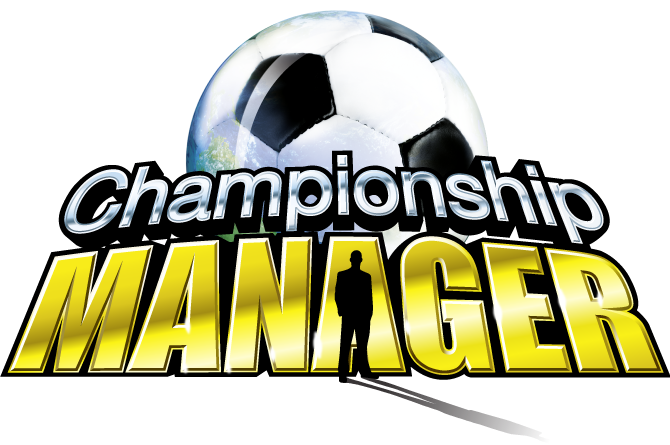 “The Championship Manager Cup”LEAGUE TABLES	As at Saturday, 31st October 2009PREMIER DIVISION	P	W	D	L	F	A	Pts	GDDartford	13	12	1	0	42	6	37	+36 Hastings United	14	7	3	4	21	17	24	+4 Boreham Wood	13	7	2	4	17	10	23	+7 Wealdstone	11	5	5	1	15	9	20	+6 Tooting & Mitcham United	11	6	2	3	17	12	20	+5 Canvey Island	12	6	2	4	14	12	20	+2 Sutton United	12	6	1	5	18	13	19	+5 Maidstone United	12	5	4	3	16	12	19	+4 Kingstonian	13	6	1	6	26	29	19	-3 Carshalton Athletic	12	5	3	4	21	23	18	-2 Aveley	12	5	2	5	24	23	17	+1 Tonbridge Angels	12	4	3	5	20	21	15	-1 AFC Hornchurch	13	4	3	6	14	17	15	-3 Ashford Town (Middx)	13	4	3	6	19	25	15	-6 Horsham	11	4	2	5	17	18	14	-1 Margate	12	4	2	6	12	22	14	-10 Hendon	10	4	1	5	14	16	13	-2 Harrow Borough	11	3	3	5	14	17	12	-3 Cray Wanderers	13	3	3	7	15	22	12	-7 Waltham Abbey	14	2	5	7	11	23	11	-12 Billericay Town	12	1	6	5	7	14	9	-7 Bognor Regis Town	12	1	3	8	7	20	6	-13 DIVISION ONE NORTH	P	W	D	L	F	A	Pts	GDGreat Wakering Rovers	14	8	4	2	30	21	28	+9 East Thurrock United	12	8	1	3	29	12	25	+17 Thamesmead Town	12	8	1	3	19	10	25	+9 Concord Rangers	11	7	2	2	24	11	23	+13 Lowestoft Town	9	7	1	1	21	4	22	+17 Wingate & Finchley	13	6	3	4	20	12	21	+8 Enfield Town	12	6	3	3	20	17	21	+3 Northwood	12	6	2	4	18	13	20	+5 Tilbury	14	5	5	4	21	17	20	+4 Waltham Forest	12	5	5	2	15	15	20	+0 Potters Bar Town	11	5	2	4	13	13	17	+0 Ilford	12	5	1	6	10	14	16	-4 Leyton	14	4	4	6	14	22	16	-8 VCD Athletic	13	4	3	6	17	21	15	-4 Cheshunt	14	5	0	9	19	29	15	-10 Brentwood Town	13	4	1	8	15	18	13	-3 Romford	13	4	1	8	18	29	13	-11 Redbridge	13	2	6	5	16	21	12	-5 Heybridge Swifts	12	3	3	6	13	18	12	-5 Maldon Town	12	3	3	6	13	18	12	-5 Ware	13	1	3	9	11	27	6	-16 Harlow Town	13	2	4	7	14	28	0	-14  Town FC deducted ten pointsDIVISION ONE SOUTH	P	W	D	L	F	A	Pts	GDWorthing	13	9	0	4	30	18	27	+12 Folkestone Invicta	12	8	3	1	16	6	27	+10 Godalming Town	12	8	1	3	26	16	25	+10 Fleet Town	12	7	2	3	24	11	23	+13 Merstham	13	7	2	4	24	19	23	+5 Chatham Town	13	7	2	4	24	22	23	+2 Croydon Athletic	11	6	4	1	30	11	22	+19 Walton & Hersham	11	5	3	3	16	14	18	+2 Corinthian-Casuals	13	5	3	5	20	20	18	+0 Dulwich Hamlet	13	3	7	3	21	20	16	+1 Sittingbourne	11	4	4	3	14	13	16	+1 Burgess Hill Town	11	5	1	5	15	15	16	+0 Ramsgate	12	4	3	5	19	17	15	+2 Leatherhead	11	4	3	4	13	11	15	+2 Metropolitan Police	13	3	6	4	19	18	15	+1 Whyteleafe	12	4	1	7	16	16	13	+0 Walton Casuals	12	2	4	6	13	20	10	-7 Horsham YMCA	11	2	4	5	12	21	10	-9 Ashford Town	12	2	3	7	15	36	9	-21 Eastbourne Town	12	1	5	6	10	18	8	-8 Chipstead	12	1	4	7	6	21	7	-15 Whitstable Town	12	2	1	9	8	28	7	-20 PLAYER MOVEMENTSPlayers Registered to date:	3,092New Players Registered the week:	42Player	From	To	DateBall, Stefan	Tonbridge Angels	Whyteleafe	30th October 2009Bennetts, Scott	Horsham YMCA	Walton & Hersham	26th October 2009, Sam	AFC Hornchurch	 United	30th October 2009Bolle, Adam	 		30th October 2009Carter, Robert	Maidstone United		30th October 2009Chattaway, Billy	Sutton United	Leyton	30th October 2009(short term loan)Christian, Rickelle	Boreham Wood		27th October 2009Dormer, James S.	Billericay Town	AFC Hornchurch	26th October 2009Fletcher, Nathan	 		31st October 2009Gibbs, Carl	Chipstead	Merstham	30th October 2009Gonnella, Antonio	 United	Dulwich Hamlet	28th October 2009Grant, Dean	Folkestone Invicta		30th October 2009, Tom J.	Horsham YMCA	Tooting & Mitcham Utd	31st October 2009Kirby, Mark	Hendon		27th October 2009, Ryan M.	Kingstonian	Walton & Hersham	30th October 2009Meakin, 	Northwood	 Borough	28th October 2009, Kiem		Sutton United	30th October 2009Naughtonm Luke	Walton Casuals	Corinthian-Casuals	30th October 2009Oshitola, Dayo	 Abbey	 Borough	28th October 2009Platel, Daniel	Chipstead	Whyteleafe	30th October 2009Sosthene, 	Boreham Wood	Billericay Town	30th October 2009Stevens, Joe	AFC Hornchurch	 United	30th October 2009Tajbakhsm, Aryan	Maidenhead United		30th October 2009(short term loan)Wilfort, John P.	Chipstead		30th October 2009FIXTURE CHANGES TABLEPremier DivisionDivision One NorthDivision One SouthIsthmian League Cup sponsored by Championship ManagerRYMAN YOUTH LEAGUERESULTS	RESULTS Wednesday, 28th October 2009Lucas Fettes Youth Cup – First RoundCorinthian-Casuals	1 - 5	Cray Wanderers	44Champion 18	Fullone 4, 22, Porter 6, 55, 70Croydon Athletic	5 - 3	Bromley	33McCann 13, Rennie 44, 56,	McGinty 45, O’Connor 55,Benjamin 87, Ebanks 89	Allwright 70Whyteleafe	2 - 4		36Hughes 5, 65	Nicholson 15 (pen), Chickah 17,	 35, 40West Division &  Borough	4 - 1		64Hill 6, Jones 28,	Eagle 38Perkins 70 (pen), Rutana 78 (pen)Thursday, 29th October 2009Lucas Fettes Youth Cup – First RoundAFC 	7 - 0	Horsham	48Cottee 10, 12, 54, 67, 69,  75,Turner 83Leatherhead	4 - 1	Chipstead	73Goodman 15, 63, Earl 72,	Robinson 5Afflick 88	2 - 0	Welling United	63James 21, Stollery 61Middlesex Youth Cup – First RoundHayes & Yeading United	3 - 0	Ashford Town (Middx)	45Wishart 82, 89, Issac 86RYMAN YOUTH LEAGUEFIXTURES	FIXTURESMonday, 2nd November 2009Central DivisionKingstonian vs. Tooting & Mitcham UnitedEast DivisionTonbridge Angels vs. Cray WanderersSouth Division vs. LewesWest Division vs. Hayes & Yeading UnitedTuesday, 3rd November 2009East DivisionBromley vs. Welling UnitedSouth DivisionHorsham vs. FA Youth Cup – First Round ProperLeyton Orient vs. BromleyWednesday, 4th November 2009Central DivisionCorinthian-Casuals vs. Carshalton AthleticWhyteleafe vs. Croydon AthleticEast DivisionTilbury vs. West Division (Middx) vs. Walton & HershamHarrow Borough vs.  &  BoroughLucas Fettes Youth Cup – First Round vs. Billericay TownFA Youth Cup – First Round ProperDulwich Hamlet vs.  vs. Dagenham & RedbridgeThursday, 5th November 2009South DivisionLeatherhead vs. Lucas Fettes Youth Cup – First RoundAveley vs. RedbridgeFA Youth Cup – First Round ProperAFC  vs. Sutton United United vs. Wycombe WanderersMonday, 9th November 2009South Division vs. HorshamLewes vs. West Division &  Borough vs. Walton & HershamTuesday, 10th November 2009East DivisionBromley vs. TilburyWednesday, 11th November 2009Central DivisionCarshalton Athletic vs. Croydon AthleticChipstead vs. Tooting & Mitcham UnitedWhyteleafe vs. Corinthian-CasualsEast DivisionWelling United vs.  UnitedWest Division  (Middx) vs.  BoroughLucas Fettes Youth Cup – First Round vs. Sutton UnitedThursday, 12th November 2009East DivisionCray Wanderers vs. West DivisionAFC Wimbledon vs. Week beginning Monday, 9h November 2009Middlesex Youth Cup – Quarter-FinalTokyngton Manor vs. Hayes & Yeading UnitedUxbridge vs. Monday, 16th November 2009South DivisionLewes vs. West DivisionHayes & Yeading United vs.  (Middx)  vs.  Youth Cup – Second RoundKingstonian vs. Colliers Wood UnitedTuesday, 17th November 2009South DivisionHorsham vs. Horsham YMCAWednesday, 18th November 2009Lucas Fettes Youth Cup – First RoundFolkestone Invicta vs.  Abbey vs. Wingate & FinchleyCentral DivisionTooting & Mitcham United vs. WhyteleafeWest DivisionHarrow Borough vs. AFC  Youth Cup – Second RoundRedhill vs. Sutton UnitedThursday, 19th November 2009East DivisionCray Wanderers vs. Bromley United vs. Tonbridge Angels vs. Welling UnitedSouth DivisionLeatherhead vs. Lucas Fettes Youth Cup – First RoundNorthwood vs. WealdstoneWeek beginning Monday, 16th November 2009 Youth Cup – Second Round vs. Croydon AthleticCarshalton Athletic vs. Corinthian-Casuals vs. Walton & HershamCroydon vs. ChipsteadMonday, 23rd November 2009East DivisionTonbridge Angels vs. TilburySouth Division   vs. West DivisionHayes & Yeading United vs.  &  BoroughTuesday, 24th November 2009South DivisionHorsham YMCA vs. West DivisionWoking vs.  BoroughWednesday, 25th November 2009Central DivisionCarshalton Athletic vs. WhyteleafeCorinthian-Casuals vs. KingstonianCroydon Athletic vs. ChipsteadTooting & Mitcham United vs. Sutton UnitedEast DivisionWelling United vs. Cray WanderersWest Division  (Middx) vs. Walton & Hersham vs. AFC Thursday, 26th November 2009East Division United vs. BromleySouth DivisionLeatherhead vs. HorshamSunday, 29th November 2009 Youth Cup – Third RoundEastbourne Borough vs.   vs. Ringmer vs. HorshamShoreham vs. LewesYOUTH LEAGUE TABLES	As at Saturday, 31st October 2009CENTRAL DIVISION	P	W	D	L	F	A	Pts	GDTooting & Mitcham United	4	3	0	1	12	5	9	+7 Kingstonian	3	1	2	0	7	5	5	+2 Croydon Athletic	3	1	2	0	6	5	5	+1 Sutton United	3	1	2	0	5	4	5	+1 Carshalton Athletic	4	1	2	1	8	8	5	+0 Whyteleafe	4	0	4	0	8	8	4	+0 Corinthian-Casuals	4	0	1	3	5	9	1	-4 Chipstead	3	0	1	2	5	12	1	-7 EAST DIVISION	P	W	D	L	F	A	Pts	GDCray Wanderers	4	3	0	1	7	5	9	+2 Bromley	4	2	1	1	5	4	7	+1 Maidstone United	2	2	0	0	11	0	6	+11 Tilbury	3	1	2	0	4	3	5	+1 Thamesmead Town	4	1	1	2	3	5	4	-2 Tonbridge Angels	5	1	1	3	6	9	4	-3 Welling United	4	0	1	3	3	13	1	-10 SOUTH DIVISION	P	W	D	L	F	A	Pts	GDLewes	4	4	0	0	20	4	12	+16 Eastbourne Town	5	2	2	1	15	8	8	+7 Worthing	4	2	2	0	13	6	8	+7 Leatherhead	4	1	2	1	5	7	5	-2 Horsham	3	0	2	1	6	10	2	-4 Burgess Hill Town	4	0	1	3	3	13	1	-10 Horsham YMCA	4	0	1	3	1	15	1	-14 WEST DIVISION	P	W	D	L	F	A	Pts	GDWoking	4	3	0	1	11	5	9	+6 Staines Town	3	3	0	0	10	4	9	+6 Ashford Town (Middx) 	3	2	1	0	12	2	7	+10 Hayes & Yeading United	4	2	1	1	11	9	7	+2 AFC 	3	2	0	1	7	4	6	+3 Hampton & Richmond Borough	6	2	0	4	12	17	6	-5 Walton & Hersham	4	0	0	4	3	13	0	-10 Harrow Borough	3	0	0	3	2	14	0	-12 HANDBOOK AMENDMENTSCARSHALTON ATHLETIC FCCarshalton Athletic Football Club have appointed Frank Thompson as Club Secretary – postal address to the ground, mobile telephone 0774 776 4349, e-mail frankthompson5258@btinternet.comSUTTON UNITED FCThe mobile telephone number of manager Paul Doswell should read 0771 080 2880NOTICEBOARDAPPOINTMENT OFFICER AVAILABILITYDave Cook will be on annual leave between 5.00pm on Friday 13th November and 9.00am on Tuesday 1st December.  During this time, regarding fixtures and appointments For emergencies only, please contact Chris Wildey during Monday to Friday office hours and at other times, John Jones, up to 7.00 pm in the evenings and 11.00 am on Saturday mornings. TOWN FCClubs are reminded that Jim Aldridge is no longer Secretary of Harlow Town Football Club.  All correspondence should be sent to Nathan Kitteridge at the Club.CUP COMPETITIONSISTHMIAN VETERANS CUPFirst RoundRedbridge vs. Great Wakering RoversBromley vs.  UnitedMolesey vs. Sutton UnitedMetropolitan Police vs. NorthwoodSecond Round vs. Redbridge or Great Wakering RoversBromley or Maidstone United vs.  AthleticMetropolitan Police or Northwood vs. KingstonianWhyteleafe vs. Molesey or Sutton UnitedRYMAN WOMENS CUPFirst Round  vs.   vs. AFC Wingate & Finchley vs. Second Round  or  vs. Metropolitan Police  vs.   or AFC Billericay Town vs. Wingate & Finchley or  vs. LeytonLUCAS FETTES YOUTH CUPT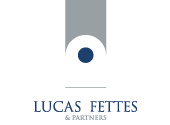 First RoundAFC  vs. Horsham – 7-0 (Middx) vs. Boreham WoodAveley vs. Redbridge – 5h November 2009 vs. Billericay Town – 4h November 2009 vs. Sutton United – 26h October 2009Corinthian-Casuals vs. Cray Wanderers – 1-5Croydon Athletic vs. Bromley – 5-3  vs.  BoroughFolkestone Invicta vs.  – 18th November 2009Leatherhead vs. Chipstead – 4-1Northwood vs. Wealdstone – 19th November 2009 vs. Welling United - 2-0 Abbey vs. Wingate & Finchley – 18th November 2009Whyteleafe vs.  – 2-4Second Round (Middx) or Boreham Wood vs. Hayes & YeadingAveley or Redbridge vs. Tilbury  or Billericay Town vs.  Abbey or Wingate & Finchley   or Sutton United vs. Cray Wanderers vs. Carshalton AthleticDulwich Hamlet vs. Tooting & Mitcham United  or  Borough vs. Northwood or Wealdstone &  Borough vs. AFC Leatherhead vs. Lewes vs. Horsham YMCA United vs. RamsgateMerstham vs. Croydon AthleticMetropolitan Police vs. Kingstonian  vs. Tonbridge Angels vs. Folkestone Invicta or Walton & Hersham vs. CLUB GOSSIPBOGNOR REGIS TOWN FCFrom TheFA.com:In the last 12 months, their clubhouse has been burned down by an arsonist, they were deducted points for going into administration, players walked out in a mass exodus and they were relegated at the end of the season.

The 2009-10 campaign has started little better for Bognor Regis Town, who currently sit rock bottom in the Ryman Premier Division with just one league win under their belts.

"It's been a difficult time for the club but we've got an incredibly young and inexperienced squad and that's shown at the start of the season," he revealed.

"But there is a lot of talent here and the boys are learning quickly so I'm sure we will soon start winning some games."

Not only are Bognor expecting a renaissance on the pitch, but in two weeks time they will unveil a brand new club house after the old one was razed to the ground in an indiscriminate arson attack a year ago.

"It will give us a great boost both in a financial sense and in terms of morale when the club house opens," explained Cook. 

"It's been difficult for everything to operate as it should at a small club like ours. We were just very unlucky."

Surprisingly, attendances at  continue to grow despite the poor form shown by Darin Killpartrick's side and Cook thinks that reflects the position of the club in the seaside town's local community.

"Bognor hasn't always been big on football and people usually associate us with Butlin's but we try to play our part," he added. 

"Our gates have grown by 50 per cent this season and I'm sure we will give our new supporters something to cheer about on Saturday."
 RANGERS FCFrom their website:“On a lighter note, I was sitting near our dug out last night, when Danny Cowley turned to his bench in his own commanding way, and declared that Lyle Taylor's turn of pace reminded him of his own explosive turn of speed when he played, which certainly raised a smile or two among the bench, with Danny Heale almost falling off his seat.  Well Dan all I can say is with that much pace in the management team, I can't wait for Saturday, and the sprint to the bench.”HENDON FCHendon, who play in the Ryman League Premier Division, are offering reduced admission to England fans for the Greens’ home League fixture against Tooting & Mitcham United on Saturday 14th November. The offer is open to anyone attending the England Under-21s game against  being played at Wembley Stadium at 12.30 pm that day.  Ticket holders for the match at the other Wembley Stadium will be able to watch Hendon's game at Wembley FC for just £5 (adults) or £1 (OAP's, Students, Unemployed, Under 16s) upon production of their England match ticket and any relevant identification for the concessionary rate.Hendon’s Vale Farm home is just a 10–15 minute bus ride on routes 92 or 182 (which runs every 7–8 minutes on a Saturday) from Wembley Stadium.HEYBRIDGE SWIFTS FCHeybridge Swifts Football Club are set to surge up the Ryman League division one north table, according to manager Wayne Bond.He saw his side beaten 3-1 at Wingate and Finchley last Saturday and they faced top-of-the-table Great Wakering this weekend, but Bond is adamant Swifts will be moving on up from their lowly position in 16th place. Bond told the Standard: “I think it will happen. We know what we have to improve and work on and we will very quickly be able to make a surge up the table.  We did lose at the weekend but we should have won and played a lot of good football.  We have to learn to sustain our performance for 90 minutes and not just an hour.”Bond feels his team is far stronger than it was at the beginning of the season when he was largely relying on the club’s youth system. Results have been mixed since the policy of going with youth was abandoned in preference for a signing spree which saw a number of experienced players come in.  Bond said: “Visually, we are far superior than we were at the start of the season and are more experienced. POTTERS BAR TOWN FCPotters Bar Town's next home match on Saturday, 13th November vs. Heybridge Swifts will be a special Family Day in conjunction with the B.B.C. Children in Need Appeal.  The Club is looking for local sponsorship and local children to act as Mascots.
 
There will be special concessions for Family's. TOWN FCStaines Town FC have several non-contract Squad Players of various positions available for dual registration with a Ryman League club.  If any club would like to discuss such an arrangement, they are welcome to contact Manager Steve Cordery on 07956 134145.WEALDSTONE FCWealdstone's FA Cup match with Rotherham United will take place on Sunday 8th November, kick off 3pm.

Segregation will be operation and clear signage at the turnstiles will direct fans to the designated home and away areas and routing will be stewarded. 

Ticket prices: £20 seating (all); standing: £15 adults and £10 concessions. Additional temporary seating may be made available for this match. Any unsold tickets will be available at the turnstiles but tickets will be pre sold and should be available for sale from this Saturday 31 October and over the Bars at Ruislip Social Club, Grosvenor Vale, every evening next week.

The club is anticipating a sell out for this match and supporters are encouraged to purchase tickets as early as possible

If a replay is required this will take place on Tuesday 17th November at the Don Valley Stadium, kick off 7.45pm.

The club is seeking additional sponsorship for this special match and mascots to appear with the teams. All enquiries to Paul Rumens on 
07710 929692PLAYER AVAILABLE – NORTHWOOD FCMARK BURGESS - NORTHWOOD FC Thirty-one year old, experienced defensive midfielder who can also operate in central defence is available for immediate transfer.Mark joined Northwood midway through last season and has made forty appearances for the club having also captained the side for much of this spell.  Mark's previous clubs Maidenhead United, St. Albans City, AFC Hornchurch, Wealdstone, Aylesbury United, Kingsbury Town, Windsor & Eton, Edgware Town, Wembley, Hendon and Boreham Wood and his experience is a great asset to have in the dressing-room and on the pitch. Mark is a non-contract player, no fee is required and can be available immediately. Any enquiries please call Club Secretary Alan Evans on 0796 074 4349.WEEKLY STATS ATTACKTop Goalscorers (League goals only)(As at Saturday, 31st October 2009)PREMIER DIVISION	Lge GoalsLee Burns		12Carl Rook	Tonbridge Angels	9Paul Vines	Tooting & Mitcham Utd	8Bobby Traynor	Kingstonian	8Martin Tuohy	Aveley	8Byron Harrison	 (Middx)	8Richard Jolly	Carshalton Athletic	7Ade Olorunda	 United	7Stefan Payne	Sutton United	6Rob Haworth		6James Pinnock	 United	6DIVISION ONE  GoalsLyle Taylor	 Rangers	8Stuart Blackburne		8Neil Richmond	Great Wakering Rovers	8Leon Diaczuk	Redbridge	7Danny Gabriel	 Forest	7Leon Smith	Wingate & Finchley	7Shayne Wyllie		7Ben Bradbury	Tilbury	6DIVISION ONE  GoalsGary Noel	Croydon Athletic	11Warren Schulz	Ramsgate	7Mark Anderson		7Gary Mickelborough	Ramsgate	7Sam Butler	Whyteleafe	7Brendan Cass		7Hicham Akhazzan	Sittingbourne	7Jamie Brotherton		6Frankie Sawyer	Metropolitan Police	5David Tarpey	Walton & Hersham	6Glen Boosey	Corinthian-Casuals	6Martin Grant	Walton Casuals	6YOUTH LEAGUE	Lge GoalsMark Bitmead	 (Middx)	6Marcus Harley		6David Herbert		6Nathan Faulkes	 United	5Hat-trick heroes(Week beginning Monday, 26th October 2009)This week’s Ryman League hat-trick star is:Jamie Richards (FA Trophy)	Boreham WoodThis week’s Ryman Youth League hat-trick stars are:George Porter	Cray WanderersJames Cottee	AFC Best Attendances – Club by Club(As at Saturday, 31st October 2009)PREMIER DIVISION1,326	Dartford vs.  Borough	3rd October 2009717	 United vs. 	22nd August 2009653	 vs. 	18th August 2009648	Sutton United vs. 	22nd September 2009569	Carshalton Athletic vs. 	19th September 2009541	Aveley vs. 	24th October 2009DIVISION ONE NORTH709	 v Ilford	22nd August 2009230	 v Great Wakering Rovers	15th August 2009227	 v Tilbury	18th August 2009227	 v Ware	13th October 2009218	 v Romford	15th August 2009216	Great Wakering Rovers v 	10th October 2009212	VCD Athletic v 	31st August 2009DIVISION ONE SOUTH338	Folkestone Invicta v 	25th August 2009322	   v 	16th August 2009317	Croydon Athletic v Merstham	10th October 2009274	Dulwich Hamlet vs. 	10th October 2009237	Worthing v 	5th September 2009229	 vs. Metropolitan Police	10th October 2009Wins Analysis(As at Saturday, 31st October 2009)PREMIER DIVISIONMatches Played:	134Home Wins	48	35.8 %Away Wins	56	41.8 %Draws	30	22.4 %Home Goals	185Away Goals	196Total Goals	381Goals per game	2.84DIVISION ONE NORTHMatches Played:	137Home Wins	61	44.5 %Away Wins	47	34.3%Draws	29	21.2 %Home Goals	215Away Goals	175Total Goals	390Goals per game	2.85DIVISION ONE SOUTHMatches Played:	132Home Wins	56	42.4 %Away Wins	43	32.6%Draws	33	25.0%Home Goals	217Away Goals	 174Total Goals	391Goals per game	2.96League Form Guide (Last six matches)PREMIER DIVISION	W	D	L	F	A	Pts1	xxx	6	0	0	20	1	181		6	0	0	19	2	182	Wealdstone	4	2	0	11	4	143	Boreham Wood	4	1	1	10	5	134	Kingstonian	4	0	2	15	8	125	 United	3	2	1	10	5	116	Tooting & Mitcham Utd	3	1	2	11	8	107	 United	3	1	2	10	10	108	Sutton United	3	1	2	6	6	109	 (Mx)	3	1	2	9	11	1010		3	0	3	8	8	911	AFC Hornchurch	2	2	2	7	4	812	Carshalton Athletic	2	2	2	11	13	813		2	2	2	7	9	814	Horsham	2	1	3	9	11	715	Aveley	2	1	3	11	14	716	Hendon	2	0	4	8	13	617	Cray Wanderers	1	2	3	8	12	518	Bognor Regis Town	1	2	3	5	10	519	Tonbridge Angels	1	1	4	8	13	420	Harrow Borough	1	1	4	3	9	421	 Abbey	1	1	4	4	13	422	Billericay Town	0	3	3	3	9	3DIVISION ONE NORTH	W	D	L	F	A	Pts1		5	1	0	14	3	162	 Rangers	5	0	1	16	2	153		4	0	2	10	5	124	Tilbury	3	3	0	8	3	125	Great Wakering Rovers	3	3	0	12	9	126		3	2	1	9	9	117	East  United	3	1	2	16	8	108		3	1	2	12	11	109		3	1	2	9	8	1010	Northwood	3	1	2	8	8	1011		3	0	3	9	7	912	Wingate & Finchley	3	0	3	9	8	913		3	0	3	10	11	914	VCD Athletic	2	1	3	10	10	715	Heybridge Swifts	2	1	3	10	11	716	Ilford	2	1	3	5	8	717	Romford	2	0	4	11	17	618	Redbridge	1	2	3	10	12	519	Leyton	1	2	3	4	10	520		1	1	4	5	17	421		0	3	3	6	11	322	Ware	0	2	4	6	10	2DIVISION ONE SOUTH	W	D	L	F	A	Pts1		5	1	0	18	4	162		5	0	1	20	10	153		4	1	1	11	7	134	Croydon Athletic	3	3	0	10	5	125		4	0	2	12	8	126	Folkestone Invicta	3	2	1	8	5	117		3	1	2	9	7	108	Leatherhead	3	1	2	9	7	109	Merstham	3	1	2	10	9	1010	Sittingbourne	2	3	1	10	9	911	Corinthian-Casuals	3	0	3	9	9	912	Walton & Hersham	3	0	3	8	9	913	Metropolitan Police	2	2	2	10	7	814	Dulwich Hamlet	1	5	0	12	10	815	Whyteleafe	2	1	3	8	6	716	Ramsgate	2	1	3	11	10	717		1	2	3	5	8	518	Horsham YMCA	1	2	3	5	10	519	Chipstead	1	1	4	2	12	420		1	1	4	7	19	421	Walton Casuals	0	2	4	8	15	222		0	1	5	4	15	1 (reproduced with the permission of Football Web Pages from their website at www.footballwebpages.co.uk )SUTTON UNITED FOOTBALL CLUB PRESENTSAN EVENING WITH ALAN HUDSONA question and answer session with the ex-England, Chelsea,  midfielderFriday 27th November 20098.00pm Start (Doors Open 7.30pm)Cost £10 (includes hardback  book signed by Alan Hudson)The Vice-Presidents' LoungeSutton United Football ClubThe Borough , Sutton, For ticket information contactMark Caswell on 07977831519Bruce BadcockRyman Football LeagueUnit 14/15, Wisdom Facilities Centre    CB9 8SA 01440 768840 (Telephone)
01440 768841 (Fax)
0792 194 0784 (Mobile) E-mail: bruce.badcock@btinternet.comMatchOriginal DateNew DateBillericay Town vs. Sutton United7th November 2009Carshalton Athletic vs. Wealdstone7th November 2009 Borough vs. Aveley10th October 20091st December 2009Hendon vs. 24th October 200915th December 2009Hendon vs. Horsham10th October 20091st December 2009 United vs. Billericay Town10th October 2009 vs. Tooting & Mitcham United24th October 2009Sutton United vs.  Borough24th October 200922nd December 2009Tonbridge Angels vs. Carshalton Athletic10th October 2009Wealdstone vs. Hendon13th October 2009Wealdstone vs. Horsham24th October 2009Tooting & Mitcham United vs. Boreham Wood7th November 2009Billericay Town vs. Carshalton Athletic12th December 20097th November 2009AFC Hornchurch vs. 17th November 20091st December 2009Billericay Town vs. 17th November 2009AFC Hornchurch vs. Kingstonian21st November 2009Boreham Wood vs. Aveley21st November 2009Carshalton Athletic vs. 21st November 2009Maidstone United vs. 21st November 2009Tonbridge Angels vs.  Borough21st November 2009MatchOriginal DateNew DateIlford vs. Northwood31st October 2009  vs. 24th October 2009  vs. 3rd November 2009  vs.  Rangers27th October 200915th December 2009Ware vs. 3rd November 2009Tilbury vs. 7th November 2009Ilford vs. 18th November 20092nd December 2009 vs. Northwood17th November 2009Wingate & Finchley vs. 17th November 2009 Rangers vs. 21st November 2009MatchOriginal DateNew DateChipstead vs. Dulwich Hamlet31st October 2009 vs. Sittingbourne7th October 20099th December 2009Horsham YMCA vs. 31st October 200915th December 2009Leatherhead vs. Merstham30th October 2009Croydon Athletic vs. Whyteleafe3rd November 2009Ramsgate vs. 21st November 2009MatchOriginal DateNew DateWealdstone vs. Boreham Wood3rd November 200910th November 2009AFC Hornchurch vs. 10th November 200917th November 2009Northwood vs. 3rd November 200917th November 2009Leyton vs. Billericay Town10th November 200917th November 2009